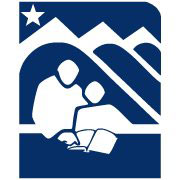 Anchorage School DistrictAnchorage, AlaskaParent Field Trip Permission Form and	Authorization for Emergency Medical Treatment   Steller Secondary				(Name of School)I/we hereby give permission for our student _________________________________________________								(Student Name)to attend      				    9th grade orientation camping trip							(Activity)at 				Eklutna Lake Campground	 on 	August 21st – 22nd 2018				(Location)						(Activity Date)I/we understand that the student will be traveling to this function via 		parent drivers											(Type of Transportation)Supervision and chaperoning will be provided by the Anchorage School District.It is agreed that the student will abide by all rules and regulations imposed by the School District authorities.I/we consent to any emergency transportation, medical treatment, care or hospitalization deemed necessary for the welfare of my student by a medical professional or medical facility in the event of injury or illness while he/she is participating in the above stated activity. I/we understand that the district will assume no liability or costs for such emergency transportation and medical treatment. I/we also understand that insurance coverage is my responsibility.I understand that the District does not provide students with accident insurance; however, student accident insurance can be purchased separately for initial coverage or to supplement private coverage.___________________________________			Date signed ____________________Signature of Parent or Guardian___________________________________			Date signed ____________________Signature of StudentEmergency contacts during time of trip:Name _____________________ Phone # _____________ Relationship to Student: _______________________Name _____________________ Phone # _____________ Relationship to Student: _______________________Name _____________________ Phone # _____________ Relationship to Student: _______________________